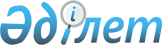 О назначении Мурзамадиевой М.С. Чрезвычайным и Полномочным Послом Республики Казахстан в Королевстве НидерландовУказ Президента Республики Казахстан от 2 октября 2007 года N 418



      Назначить Мурзамадиеву Майнуру Саветовну Чрезвычайным и Полномочным Послом Республики Казахстан в Королевстве Нидерландов.

      

Президент




      

Республики Казахстан


					© 2012. РГП на ПХВ «Институт законодательства и правовой информации Республики Казахстан» Министерства юстиции Республики Казахстан
				